Microwaves!What are microwaves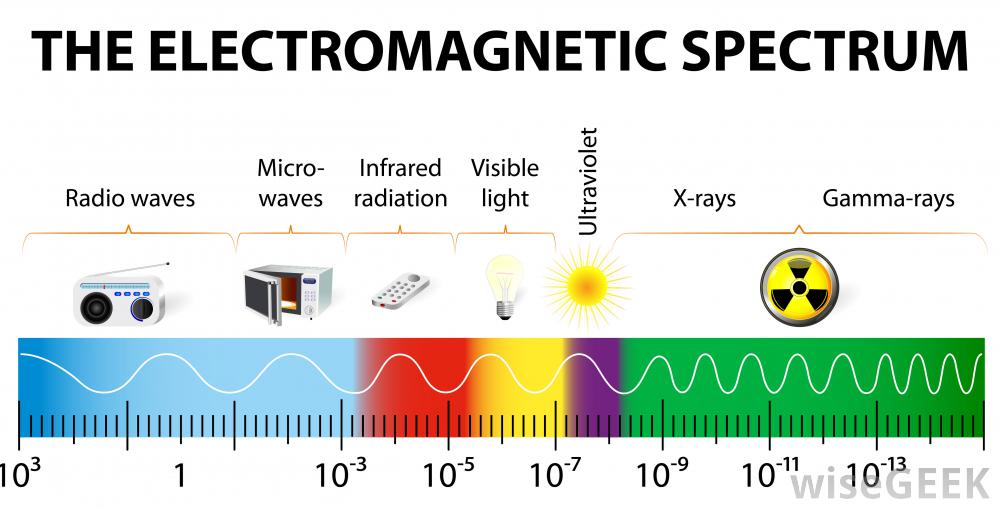 How do they cook food?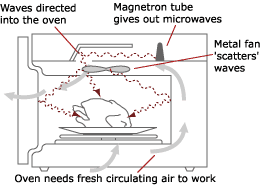 What is microwave safe? 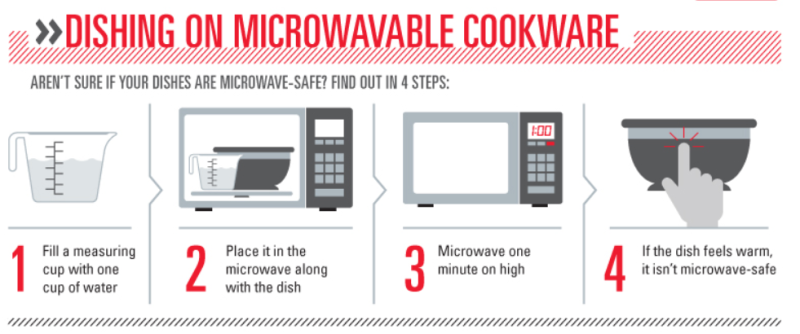 